Name ________________________________			Date ________________________    A.P. Economics							Opportunity Cost Worksheet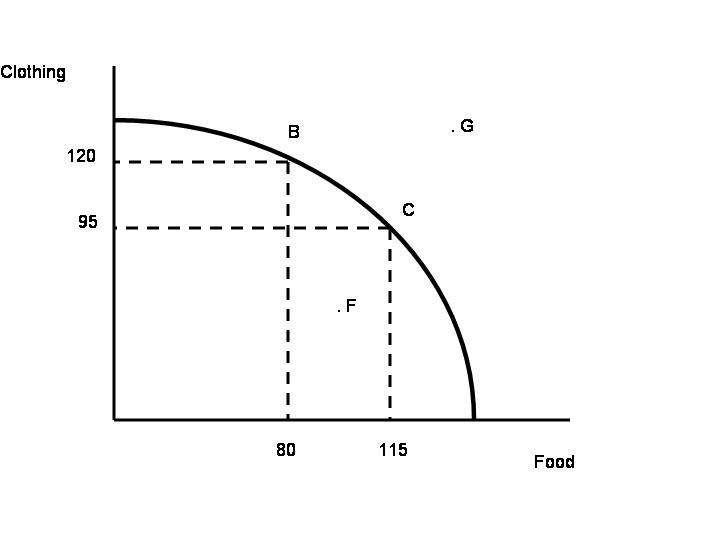 1.  How much clothing is given up when moving from point B to point C?_________________________2.  What is the opportunity cost of moving from point B to point C? _____________________________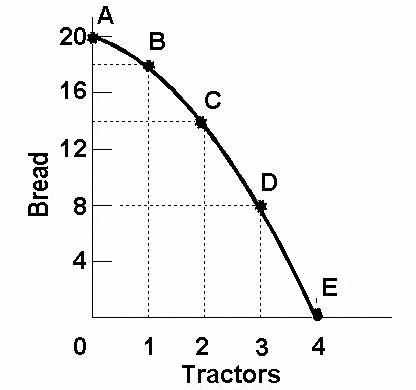 3.  How many tractors are given up when moving from point C to point B? ________________________4.  What is the opportunity cost of moving from point D to point C? ______________________________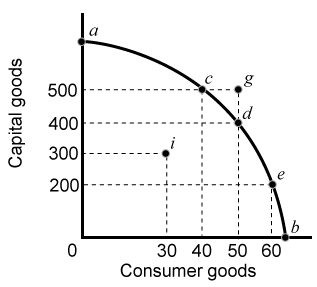 5.  How many consumer goods are given up when moving from point e to point d? ________________6.  How many consumer goods are given up when moving from point d to point c? ________________7.  What is the opportunity cost of increasing capital good production from 400 to 500 units? _________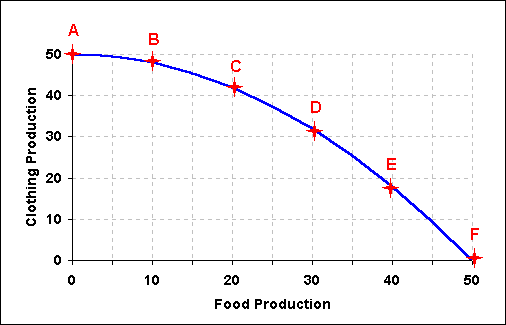 8.  What is given up when moving from point B to point C? _____________________________________9.  What is the opportunity cost of moving from point E to point D? ______________________________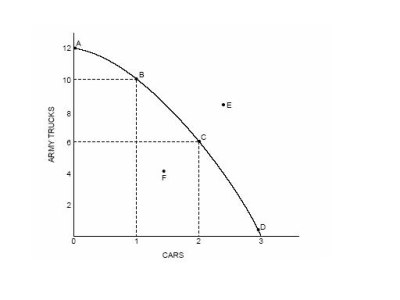 10.  What is the opportunity cost of moving from point A to point B? ____________________________11.  What law of economics helps explain the difference between moving from points A to B from points         B to C? ___________________________________________________________________________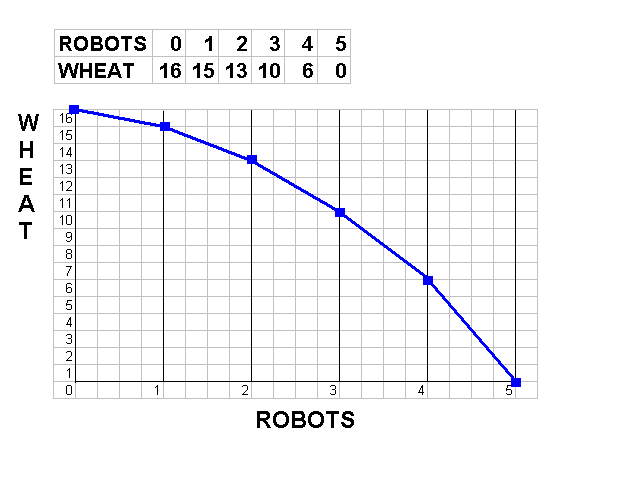 12.  The value of the next best alternative in a trade off is known as ______________________________13. Can the producer of wheat and robots produce 16 units of wheat and 5 robots simultaneously? Explain______________________________________________________________________________________________________________________________________________________________________________________________________________________________________________________________________________________________________________________________________________